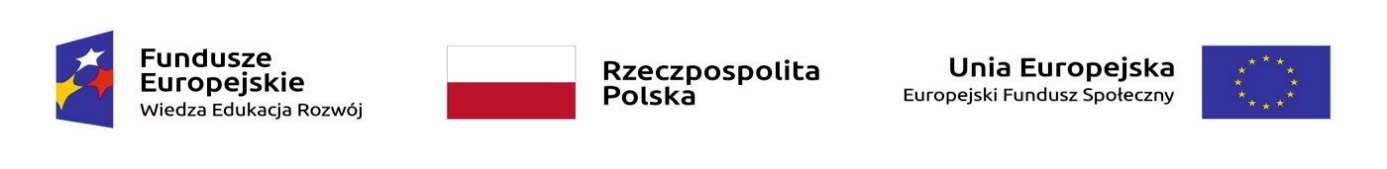 Załącznik 3. do Regulaminu rekrutacji i udziału w Projekcie "Akademia kreatywnego rozwoju"Formularz rekrutacyjny udziału w Projekcie "Akademia kreatywnego rozwoju"Projekt realizowany przez Uniwersytet Marii Curie-Skłodowskiej w Lublinie 
w ramach Programu Operacyjnego Wiedza Edukacja Rozwój,  Oś priorytetowa: III. Szkolnictwo wyższe dla gospodarki i rozwoju, Działanie: 3.1 Kompetencje w szkolnictwie wyższymPROSZĘ WYPEŁNIĆ FORMULARZ DRUKOWANYMI LITERAMIDANE KANDYDATA NA UCZESTNIKA PROJEKTUNazwisko__________________________________________________________________________Imię/imiona________________________________________________________________________Miejsce urodzenia_______________________________________ data _______________________								         dzień    miesiąc          rokPłeć: K   □    M   □ 		PESEL _________________________________ADRES ZAMIESZKANIA I DANE KORESPONDENCYJNEUlica________________________________________________ Nr budynku______ Nr lokalu_____Miejscowość_______________________________________________________________________Kod pocztowy __ __ - __ __ __    Poczta_________________________________________________Gmina ____________________________________ Powiat _________________________________Województwo __________________________________Telefon kontaktowy do rodzica/opiekuna prawnego Kandydata________________________________Adres e-mail rodzica/opiekuna prawnego Kandydata ___________________________________________________________________________________DANE KONTAKTOWE OPIEKUNA SZKOLNEGONazwisko i imię opiekuna ______________________________________________________________Telefon kontaktowy opiekuna szkolnego Kandydata_________________________________________Adres e-mail opiekuna szkolnego Kandydata ___________________________________________________________________________________STATUS UPRAWNIAJĄCY DO UDZIAŁU W PROJEKCIEOświadczam, że jestem uczniem klasy __________ szkoły (zaznaczyć właściwą szkołę z listy):Szkoła Podstawowa nr 2 im. Komisji Edukacji Narodowej we WłodawiePubliczna Szkoła Podstawowa w WaśniowieSzkoła Podstawowa w Starych BoiskachSzkoła Podstawowa im. Powstańców Styczniowych w ChruśliniePubliczna Szkoła Podstawowa im. Marii Kołsut w Grabówce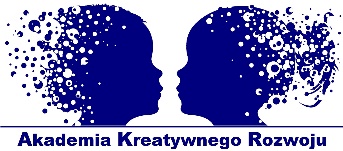 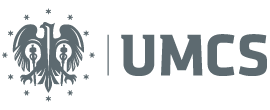 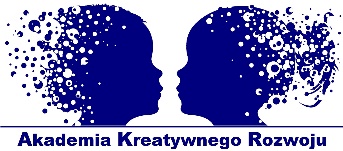 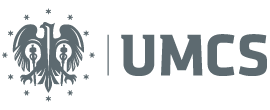 Publiczna Szkoła Podstawowa w ŚwieciechowiePubliczna Szkoła Podstawowa w DąbrowieSzkoła Podstawowa im. Ks. Stanisława Konarskiego w Niedrzwicy KościelnejSzkoła Podstawowa im. Ks. Jana Twardowskiego w Strzeszkowicach DużychSzkoła Podstawowa nr 2 im. Jana Kochanowskiego w LublinieSzkoła Podstawowa im. Kardynała Stefana Wyszyńskiego w KonopnicyPubliczna Szkoła Podstawowa w MominieSzkoła Podstawowa nr 38 im. H. Sienkiewicza w LublinieSzkoła Podstawowa w WyrykachPubliczna Szkoła Podstawowa w OsmolicachSzkoła Podstawowa nr 23 im. Olimpijczyków Polskich w LublinieSzkoła Podstawowa im. A. Mickiewicza w Józefowie nad WisłąSzkoła Podstawowa Specjalna nr 54Szkoła Podstawowa nr 51 im. Jana Pawła II w LublinieGimnazjum im. Wincentego Pola w Radawczyku DrugimSzkoła Podstawowa nr 47 im. J.I. Kraszewskiego w LublinieSzkoła Podstawowa im. Żołnierzy-Bohaterów Armii Krajowej w Krężnicy JarejSzkoła Podstawowa im. Bohaterów 7. Kołobrzeskiego Pułku Piechoty w Niedrzwicy DużejPubliczna Szkoła Podstawowa Gorajec Stara WieśSzkoła Podstawowa nr 6 im. R. Traugutta w LublinieInna (wpisać jaka) ___________________________________________________________________STATUS NA RYNKU PRACY (zaznaczyć właściwe) Bierny zawodowo:     TAK     NIE ,                 w tym osoba ucząca się:      TAK     NIEPracujący:    TAK     NIEDANE DOTYCZĄCE SYTUACJI KANDYDATA (zaznaczyć właściwe) Miejsce zamieszkania 		 	Miasto		WieśOsoba z niepełnosprawnością		TAK		NIEOŚWIADCZENIE KANDYDATA I RODZICA/PRAWNEGO OPIEKUNA O ZAPOZNANIU SIĘ Z REGULAMINEM Niniejszym oświadczam, że zapoznałem/am się z zasadami udziału w w/w projekcie zawartymi w Regulaminie rekrutacji i udziału w Projekcie oraz zgodnie z wymogami jestem uprawniony/a do uczestnictwa w nim. Jednocześnie akceptuję warunki Regulaminu i zobowiązuję się uczestniczyć w całym cyklu zajęć realizowanym w ramach projektu „Akademia kreatywnego rozwoju" współfinansowanego ze środków Unii Europejskiej w ramach Europejskiego Funduszu Społecznego Programu Operacyjnego Wiedza Edukacja Rozwój, Oś priorytetowa: III. Szkolnictwo wyższe dla gospodarki i rozwoju; Działanie: 3.1 Kompetencje w szkolnictwie wyższym.Ponadto:Wyrażam zgodę na przetwarzanie moich danych osobowych przez Organizatora Projektu, tym samym wyrażam zgodę na prowadzenie wobec mojej osoby dalszego postępowania rekrutacyjnego.Zostałem/am poinformowany/a, że Projekt jest współfinansowany ze środków Unii Europejskiej, w ramach Europejskiego Funduszu Społecznego.Zostałem/am poinformowany/a, o możliwości odmowy podania danych wrażliwych, tj. danych rasowych i etnicznych oraz dotyczących stanu zdrowia.Jestem świadomy/a, że złożenie Formularza Rekrutacyjnego nie jest równoznaczne z zakwalifikowaniem do udziału w Projekcie.Wyrażam zgodę na udział w badaniach ankietowych, które odbędą się w trakcie i po zakończeniu udziału w Projekcie.Zobowiązuję się do systematycznego uczęszczania na zajęcia i czynnego udziału w kursie.Uprzedzony/a o odpowiedzialności karnej z art. 233 Kodeksu Karnego za złożenie nieprawdziwego oświadczenia lub zatajenie prawdy, niniejszym oświadczam, że w/w dane są zgodne z prawdą.7. DECYZJA REKRUTACYJNAKomisja Rekrutacyjna na posiedzeniu w dniu_______________________ zakwalifikowała/nie zakwalifikowała___________________________________________________________________________________________ Imię i nazwisko ucznia/uczennicy3do udziału w projekcie „Akademia kreatywnego rozwoju” realizowanego w ramach Programu Operacyjnego Wiedza Edukacja Rozwój 2014-2020, Oś III: Szkolnictwo wyższe dla gospodarki i rozwoju, Działanie 3.4 Kompetencje w szkolnictwie wyższym, współfinansowanego z Europejskiego Funduszu SpołecznegoUZASADNIENIE: Kandydat złożył/nie złożył3 prawidłowo wypełnione dokumenty zgłoszeniowe do projektu i spełnia/nie spełnia3 kryteria kwalifikacyjne:
Podpis członków Komisji Rekrutacyjnej					PANEL ____________________________________________________________________________________________________________________________________________________________UWAGI: ……………………………………………………………………………………………………………………………………………………………Miejscowość________________dnia_____________________________________________Podpis KandydataMiejscowość________________dnia_____________________________________________Podpis rodzica/opiekuna prawnego